FORMULÁRIO DE COMENTÁRIOS E SUGESTÕES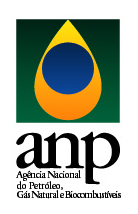 CONSULTA PÚBLICA N° 20/2017 - DE 19/07/2017 a 18/09/2017NOME:___________________________________________________Este formulário deverá ser encaminhado à ANP para o endereço eletrônico res_iat@anp.gov.br, fax (21) 2112-8529, ou diretamente em um dos protocolos da ANP.  (  ) agente econômico   (  ) consumidor ou usuário  (  ) agente econômico   (  ) consumidor ou usuário  (  ) representante órgão de classe ou associação  (  ) representante de instituição governamental  (  ) representante de órgãos de defesa do consumidor  (  ) representante órgão de classe ou associação  (  ) representante de instituição governamental  (  ) representante de órgãos de defesa do consumidorConsulta Pública sobre edição de ato regulatório que disciplinará os critérios, requisitos e procedimentos aplicáveis à Isenção de cumprimento da obrigação de Conteúdo Local, e as regras gerais dos Ajustes de Conteúdo Local e das Transferências de Excedente de Conteúdo Local, relativos aos Contratos de Concessão a partir da Sétima até a Décima Terceira Rodada de Licitações, de Cessão Onerosa e da Primeira Rodada de Partilha de Produção dos blocos de Exploração de petróleo e gás natural.Consulta Pública sobre edição de ato regulatório que disciplinará os critérios, requisitos e procedimentos aplicáveis à Isenção de cumprimento da obrigação de Conteúdo Local, e as regras gerais dos Ajustes de Conteúdo Local e das Transferências de Excedente de Conteúdo Local, relativos aos Contratos de Concessão a partir da Sétima até a Décima Terceira Rodada de Licitações, de Cessão Onerosa e da Primeira Rodada de Partilha de Produção dos blocos de Exploração de petróleo e gás natural.Consulta Pública sobre edição de ato regulatório que disciplinará os critérios, requisitos e procedimentos aplicáveis à Isenção de cumprimento da obrigação de Conteúdo Local, e as regras gerais dos Ajustes de Conteúdo Local e das Transferências de Excedente de Conteúdo Local, relativos aos Contratos de Concessão a partir da Sétima até a Décima Terceira Rodada de Licitações, de Cessão Onerosa e da Primeira Rodada de Partilha de Produção dos blocos de Exploração de petróleo e gás natural.Consulta Pública sobre edição de ato regulatório que disciplinará os critérios, requisitos e procedimentos aplicáveis à Isenção de cumprimento da obrigação de Conteúdo Local, e as regras gerais dos Ajustes de Conteúdo Local e das Transferências de Excedente de Conteúdo Local, relativos aos Contratos de Concessão a partir da Sétima até a Décima Terceira Rodada de Licitações, de Cessão Onerosa e da Primeira Rodada de Partilha de Produção dos blocos de Exploração de petróleo e gás natural.ARTIGO DA MINUTAPROPOSTA DE ALTERAÇÃOPROPOSTA DE ALTERAÇÃOJUSTIFICATIVA